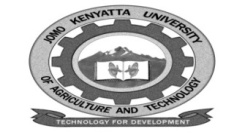 W1-2-60-1-6JOMO KENYATTA UNIVERSITY OF AGRICULTURE AND TECHNOLOGYUNIVERSITY EXAMINATIONS 2015/2016YEAR II SEMESTER EXAMINATION FOR THE DEGREE OF BACHELOR SCH 2334:  COMPUTERS IN CHEMISTRYDATE:DECEMBER 2015                                                                           TIME: 2 HOURSINSRUCTIONS:  Answer question one(compulsory) and any other two questions.QUESTION ONEa.	i	Give an application to a computer in a laboratory.ii.	Distinguish between volatile and non volatile memory of computers.iii.	List four characteristics of memory devices.iv.	Give two functions of the micro processer in a computer.                     (8 marks)b.	i.	Distinguish  a bit from a byteii.	Using  high  and low bytes of 8 bits, represent the decimal number 301.iii.	Write a flow chart for a  program in BASIC language for calculation of absorbance from 	percentage transmittance given  absorbance =log10(100/Transmittance)   (6 marks)c.	i.	Give three goals of instrumental automation.ii.	Give three methods  through  which data can be transferred into a laboratory 	information management system.                                                     (6 marks)d.i.	What are the basic functions of a chromatography softwareii.	Explain the various statistical evaluations that may be performed to assess repeatability 	and reproducibility performance of a quality  control laboratory.             (10 marks)QUESTION TWOa.	i.	Briefly explain three factors to consider when planning for automation.ii.	Give four properties that a process must posses for it to be automatically controlled.iii.	What are the benefits  associated with laboratory automation.                      (11 marks)b.i.	What is a chemical  databaseii.	Give reasons that are roused for and against  the use of data bases.         (6 marks)c.	Give the basic requirements that a laboratory  information system should be able to 	undertake.                                                                                      (3 marks)QUESTION THREEa i.	Give explanations of each of the following terms used in interfacing.	-Parity	-bits as flags	-configuring pins.                                                                              (8 marks)b.	A 14  bit analogue to digital converter accepts 0-15 volts.	i.	Distinguish an analogue to—digital converter from a digital to analogue     	converter.	ii.	What resolution is possible with the 14-bit ADC given above.          (6 marks)c		Give the explanation of each of the following tools in authoring multimedia material for 	science presentation.	-Video	-Audio	-Animation									(6 marks)QUESTION FOURa.	i.	What is an interfaceii.	Using an appropriate sketch of interface unit architecture, briefly explain the 	interrelationship of the address, data and control busses in an interface.         (6 marks)b.i.	Give three ways in which the computer and 1/0 device may communicate.ii.	List six different requirements of 1/0 devices that must be considered during interfacing.               (6 marks)c.i.	Distinguish between bit serial from parallel transmission of data. ii.	Briefly describe the RS232 serial link used in interfacing.                            (8 marks)                         